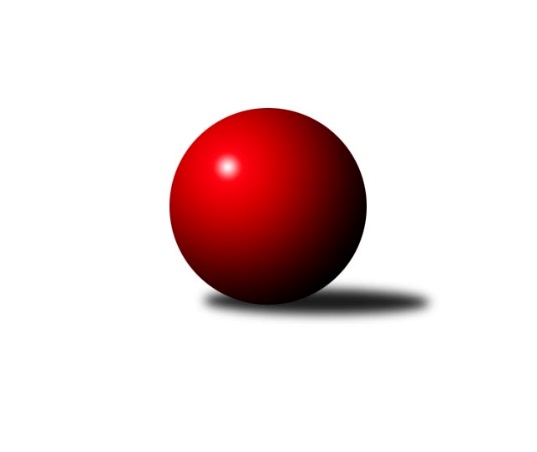 Č.13Ročník 2016/2017	21.5.2024 Meziokresní přebor - Nový Jičín, Přerov, Vsetín 2016/2017Statistika 13. kolaTabulka družstev:		družstvo	záp	výh	rem	proh	skore	sety	průměr	body	plné	dorážka	chyby	1.	TJ Odry ˝B˝	13	13	0	0	61.0 : 17.0 	(67.0 : 37.0)	1650	26	1136	514	25.6	2.	Kelč˝B˝	13	7	0	6	43.5 : 34.5 	(55.5 : 48.5)	1585	14	1118	467	34.2	3.	TJ Spartak Bílovec˝B˝	13	7	0	6	40.5 : 37.5 	(54.0 : 50.0)	1571	14	1119	452	36.4	4.	TJ Frenštát p.R.˝A˝	13	6	0	7	40.0 : 38.0 	(55.5 : 48.5)	1579	12	1118	460	31.8	5.	TJ Nový Jičín˝C˝	13	6	0	7	36.0 : 42.0 	(52.5 : 51.5)	1517	12	1057	460	32.5	6.	TJ Nový Jičín˝B˝	13	0	0	13	13.0 : 65.0 	(27.5 : 76.5)	1466	0	1046	420	42.5Tabulka doma:		družstvo	záp	výh	rem	proh	skore	sety	průměr	body	maximum	minimum	1.	TJ Odry ˝B˝	7	7	0	0	33.5 : 8.5 	(38.0 : 18.0)	1666	14	1721	1615	2.	Kelč˝B˝	7	6	0	1	30.5 : 11.5 	(35.5 : 20.5)	1593	12	1663	1528	3.	TJ Frenštát p.R.˝A˝	6	5	0	1	29.0 : 7.0 	(34.0 : 14.0)	1600	10	1644	1508	4.	TJ Spartak Bílovec˝B˝	6	5	0	1	26.5 : 9.5 	(32.0 : 16.0)	1638	10	1663	1608	5.	TJ Nový Jičín˝C˝	7	5	0	2	26.5 : 15.5 	(33.5 : 22.5)	1586	10	1621	1540	6.	TJ Nový Jičín˝B˝	6	0	0	6	8.0 : 28.0 	(15.5 : 32.5)	1543	0	1577	1496Tabulka venku:		družstvo	záp	výh	rem	proh	skore	sety	průměr	body	maximum	minimum	1.	TJ Odry ˝B˝	6	6	0	0	27.5 : 8.5 	(29.0 : 19.0)	1646	12	1685	1581	2.	TJ Spartak Bílovec˝B˝	7	2	0	5	14.0 : 28.0 	(22.0 : 34.0)	1554	4	1653	1473	3.	Kelč˝B˝	6	1	0	5	13.0 : 23.0 	(20.0 : 28.0)	1583	2	1620	1565	4.	TJ Nový Jičín˝C˝	6	1	0	5	9.5 : 26.5 	(19.0 : 29.0)	1514	2	1632	1445	5.	TJ Frenštát p.R.˝A˝	7	1	0	6	11.0 : 31.0 	(21.5 : 34.5)	1573	2	1615	1497	6.	TJ Nový Jičín˝B˝	7	0	0	7	5.0 : 37.0 	(12.0 : 44.0)	1454	0	1515	1356Tabulka podzimní části:		družstvo	záp	výh	rem	proh	skore	sety	průměr	body	doma	venku	1.	TJ Odry ˝B˝	10	10	0	0	47.0 : 13.0 	(52.0 : 28.0)	1655	20 	5 	0 	0 	5 	0 	0	2.	TJ Spartak Bílovec˝B˝	10	6	0	4	32.5 : 27.5 	(42.0 : 38.0)	1562	12 	4 	0 	1 	2 	0 	3	3.	Kelč˝B˝	10	5	0	5	33.5 : 26.5 	(42.5 : 37.5)	1583	10 	4 	0 	1 	1 	0 	4	4.	TJ Frenštát p.R.˝A˝	10	5	0	5	31.0 : 29.0 	(42.5 : 37.5)	1591	10 	4 	0 	1 	1 	0 	4	5.	TJ Nový Jičín˝C˝	10	4	0	6	25.0 : 35.0 	(39.5 : 40.5)	1518	8 	3 	0 	2 	1 	0 	4	6.	TJ Nový Jičín˝B˝	10	0	0	10	11.0 : 49.0 	(21.5 : 58.5)	1475	0 	0 	0 	5 	0 	0 	5Tabulka jarní části:		družstvo	záp	výh	rem	proh	skore	sety	průměr	body	doma	venku	1.	TJ Odry ˝B˝	3	3	0	0	14.0 : 4.0 	(15.0 : 9.0)	1631	6 	2 	0 	0 	1 	0 	0 	2.	TJ Nový Jičín˝C˝	3	2	0	1	11.0 : 7.0 	(13.0 : 11.0)	1503	4 	2 	0 	0 	0 	0 	1 	3.	Kelč˝B˝	3	2	0	1	10.0 : 8.0 	(13.0 : 11.0)	1588	4 	2 	0 	0 	0 	0 	1 	4.	TJ Frenštát p.R.˝A˝	3	1	0	2	9.0 : 9.0 	(13.0 : 11.0)	1537	2 	1 	0 	0 	0 	0 	2 	5.	TJ Spartak Bílovec˝B˝	3	1	0	2	8.0 : 10.0 	(12.0 : 12.0)	1590	2 	1 	0 	0 	0 	0 	2 	6.	TJ Nový Jičín˝B˝	3	0	0	3	2.0 : 16.0 	(6.0 : 18.0)	1467	0 	0 	0 	1 	0 	0 	2 Zisk bodů pro družstvo:		jméno hráče	družstvo	body	zápasy	v %	dílčí body	sety	v %	1.	Daniel Malina 	TJ Odry ˝B˝ 	10	/	12	(83%)	16	/	24	(67%)	2.	Jan Frydrych 	TJ Odry ˝B˝ 	9	/	12	(75%)	19	/	24	(79%)	3.	Marie Pavelková 	Kelč˝B˝ 	9	/	13	(69%)	18	/	26	(69%)	4.	Tomáš Binek 	TJ Frenštát p.R.˝A˝ 	8	/	11	(73%)	17.5	/	22	(80%)	5.	Petr Hrňa 	TJ Nový Jičín˝C˝ 	8	/	11	(73%)	16.5	/	22	(75%)	6.	Ondřej Gajdičiar 	TJ Odry ˝B˝ 	6.5	/	8	(81%)	11	/	16	(69%)	7.	Ota Beňo 	TJ Spartak Bílovec˝B˝ 	6.5	/	8	(81%)	10	/	16	(63%)	8.	Rostislav Klazar 	TJ Spartak Bílovec˝B˝ 	6	/	8	(75%)	12	/	16	(75%)	9.	Jan Mlčák 	Kelč˝B˝ 	6	/	8	(75%)	11	/	16	(69%)	10.	Iva Volná 	TJ Nový Jičín˝C˝ 	6	/	8	(75%)	10	/	16	(63%)	11.	Daniel Ševčík st.	TJ Odry ˝B˝ 	6	/	10	(60%)	10	/	20	(50%)	12.	Milan Kučera 	TJ Frenštát p.R.˝A˝ 	6	/	11	(55%)	13	/	22	(59%)	13.	Martin D´Agnolo 	TJ Nový Jičín˝B˝ 	6	/	11	(55%)	10	/	22	(45%)	14.	Michal Kudela 	TJ Spartak Bílovec˝B˝ 	5	/	7	(71%)	8	/	14	(57%)	15.	Martin Vavroš 	TJ Frenštát p.R.˝A˝ 	5	/	7	(71%)	6.5	/	14	(46%)	16.	Jana Hrňová 	TJ Nový Jičín˝C˝ 	5	/	9	(56%)	12	/	18	(67%)	17.	Jiří Janošek 	Kelč˝B˝ 	5	/	9	(56%)	9.5	/	18	(53%)	18.	Zdeněk Bordovský 	TJ Frenštát p.R.˝A˝ 	5	/	10	(50%)	10	/	20	(50%)	19.	Zdeněk Chvatík 	Kelč˝B˝ 	5	/	10	(50%)	9	/	20	(45%)	20.	Přemysl Horák 	TJ Spartak Bílovec˝B˝ 	5	/	11	(45%)	13	/	22	(59%)	21.	Jan Schwarzer 	TJ Nový Jičín˝B˝ 	4.5	/	10	(45%)	10	/	20	(50%)	22.	Martin Jarábek 	Kelč˝B˝ 	3.5	/	8	(44%)	7	/	16	(44%)	23.	Miroslav Makový 	TJ Frenštát p.R.˝A˝ 	3	/	8	(38%)	6.5	/	16	(41%)	24.	Ján Pelikán 	TJ Nový Jičín˝C˝ 	2	/	3	(67%)	4.5	/	6	(75%)	25.	Věra Ovšáková 	TJ Odry ˝B˝ 	2	/	7	(29%)	8	/	14	(57%)	26.	Eva Telčerová 	TJ Nový Jičín˝C˝ 	2	/	10	(20%)	7	/	20	(35%)	27.	Petr Tichánek 	TJ Nový Jičín˝B˝ 	1.5	/	4	(38%)	2	/	8	(25%)	28.	Jaroslav Černý 	TJ Spartak Bílovec˝B˝ 	1	/	1	(100%)	2	/	2	(100%)	29.	Vojtěch Rozkopal 	TJ Odry ˝B˝ 	1	/	2	(50%)	2	/	4	(50%)	30.	Josef Chvatík 	Kelč˝B˝ 	1	/	2	(50%)	1	/	4	(25%)	31.	Šárka Pavlištíková 	TJ Nový Jičín˝C˝ 	1	/	3	(33%)	1.5	/	6	(25%)	32.	Pavel Šmydke 	TJ Spartak Bílovec˝B˝ 	1	/	4	(25%)	4	/	8	(50%)	33.	Pavel Hedviček 	TJ Frenštát p.R.˝A˝ 	1	/	4	(25%)	2	/	8	(25%)	34.	Miloš Šrot 	TJ Spartak Bílovec˝B˝ 	1	/	6	(17%)	3	/	12	(25%)	35.	Miroslav Bár 	TJ Nový Jičín˝B˝ 	1	/	9	(11%)	4	/	18	(22%)	36.	Lucie Kučáková 	TJ Odry ˝B˝ 	0.5	/	1	(50%)	1	/	2	(50%)	37.	Zdeněk Zouna 	TJ Frenštát p.R.˝A˝ 	0	/	1	(0%)	0	/	2	(0%)	38.	Zdeněk Sedlář 	Kelč˝B˝ 	0	/	2	(0%)	0	/	4	(0%)	39.	Jana Hájková 	TJ Nový Jičín˝C˝ 	0	/	2	(0%)	0	/	4	(0%)	40.	Jiří Hradil 	TJ Nový Jičín˝B˝ 	0	/	3	(0%)	0	/	6	(0%)	41.	Emil Rubač 	TJ Spartak Bílovec˝B˝ 	0	/	4	(0%)	1	/	8	(13%)	42.	Josef Tatay 	TJ Nový Jičín˝C˝ 	0	/	6	(0%)	1	/	12	(8%)	43.	Tomáš Polášek 	TJ Nový Jičín˝B˝ 	0	/	7	(0%)	1.5	/	14	(11%)	44.	Jiří Plešek 	TJ Nový Jičín˝B˝ 	0	/	8	(0%)	0	/	16	(0%)Průměry na kuželnách:		kuželna	průměr	plné	dorážka	chyby	výkon na hráče	1.	TJ Odry, 1-4	1621	1137	484	30.0	(405.4)	2.	TJ Spartak Bílovec, 1-2	1586	1120	466	39.3	(396.6)	3.	TJ Nový Jičín, 1-4	1571	1098	473	29.2	(393.0)	4.	TJ Kelč, 1-2	1562	1097	465	39.4	(390.7)	5.	Sokol Frenštát pod Radhoštěm, 1-2	1546	1085	461	36.1	(386.7)Nejlepší výkony na kuželnách:TJ Odry, 1-4TJ Odry ˝B˝	1721	5. kolo	Ondřej Gajdičiar 	TJ Odry ˝B˝	464	7. koloTJ Odry ˝B˝	1697	11. kolo	Daniel Ševčík st.	TJ Odry ˝B˝	458	5. koloTJ Odry ˝B˝	1683	9. kolo	Ondřej Gajdičiar 	TJ Odry ˝B˝	448	9. koloTJ Odry ˝B˝	1666	13. kolo	Ondřej Gajdičiar 	TJ Odry ˝B˝	447	5. koloTJ Odry ˝B˝	1642	3. kolo	Vojtěch Rozkopal 	TJ Odry ˝B˝	446	3. koloTJ Odry ˝B˝	1637	7. kolo	Jan Frydrych 	TJ Odry ˝B˝	446	11. koloTJ Spartak Bílovec˝B˝	1636	11. kolo	Jan Frydrych 	TJ Odry ˝B˝	443	1. koloTJ Nový Jičín˝C˝	1632	9. kolo	Jan Mlčák 	Kelč˝B˝	430	13. koloTJ Frenštát p.R.˝A˝	1615	5. kolo	Jana Hrňová 	TJ Nový Jičín˝C˝	427	9. koloTJ Odry ˝B˝	1615	1. kolo	Iva Volná 	TJ Nový Jičín˝C˝	426	9. koloTJ Spartak Bílovec, 1-2TJ Odry ˝B˝	1665	6. kolo	Rostislav Klazar 	TJ Spartak Bílovec˝B˝	441	13. koloTJ Spartak Bílovec˝B˝	1663	7. kolo	Ota Beňo 	TJ Spartak Bílovec˝B˝	435	7. koloTJ Spartak Bílovec˝B˝	1661	13. kolo	Přemysl Horák 	TJ Spartak Bílovec˝B˝	431	9. koloTJ Spartak Bílovec˝B˝	1642	3. kolo	Přemysl Horák 	TJ Spartak Bílovec˝B˝	431	3. koloTJ Spartak Bílovec˝B˝	1639	9. kolo	Daniel Ševčík st.	TJ Odry ˝B˝	429	6. koloTJ Spartak Bílovec˝B˝	1612	5. kolo	Zdeněk Bordovský 	TJ Frenštát p.R.˝A˝	429	7. koloTJ Spartak Bílovec˝B˝	1608	6. kolo	Jan Frydrych 	TJ Odry ˝B˝	429	6. koloKelč˝B˝	1584	9. kolo	Ota Beňo 	TJ Spartak Bílovec˝B˝	428	6. koloTJ Frenštát p.R.˝A˝	1567	7. kolo	Jaroslav Černý 	TJ Spartak Bílovec˝B˝	423	5. koloTJ Nový Jičín˝B˝	1504	3. kolo	Michal Kudela 	TJ Spartak Bílovec˝B˝	422	7. koloTJ Nový Jičín, 1-4TJ Odry ˝B˝	1685	2. kolo	Ota Beňo 	TJ Spartak Bílovec˝B˝	445	8. koloTJ Odry ˝B˝	1661	4. kolo	Jana Hrňová 	TJ Nový Jičín˝C˝	442	1. koloTJ Spartak Bílovec˝B˝	1653	8. kolo	Daniel Malina 	TJ Odry ˝B˝	440	4. koloTJ Spartak Bílovec˝B˝	1632	10. kolo	Daniel Malina 	TJ Odry ˝B˝	436	2. koloTJ Nový Jičín˝C˝	1621	1. kolo	Martin D´Agnolo 	TJ Nový Jičín˝B˝	434	5. koloKelč˝B˝	1620	5. kolo	Petr Hrňa 	TJ Nový Jičín˝C˝	432	3. koloTJ Nový Jičín˝C˝	1613	7. kolo	Jan Frydrych 	TJ Odry ˝B˝	432	2. koloTJ Nový Jičín˝C˝	1597	3. kolo	Martin D´Agnolo 	TJ Nový Jičín˝B˝	430	9. koloTJ Nový Jičín˝C˝	1594	10. kolo	Rostislav Klazar 	TJ Spartak Bílovec˝B˝	430	10. koloTJ Frenštát p.R.˝A˝	1588	9. kolo	Tomáš Binek 	TJ Frenštát p.R.˝A˝	423	13. koloTJ Kelč, 1-2TJ Odry ˝B˝	1674	8. kolo	Daniel Malina 	TJ Odry ˝B˝	487	8. koloKelč˝B˝	1663	1. kolo	Marie Pavelková 	Kelč˝B˝	465	1. koloTJ Frenštát p.R.˝A˝	1608	1. kolo	Milan Kučera 	TJ Frenštát p.R.˝A˝	440	1. koloKelč˝B˝	1606	10. kolo	Marie Pavelková 	Kelč˝B˝	436	4. koloKelč˝B˝	1603	4. kolo	Jan Mlčák 	Kelč˝B˝	434	10. koloKelč˝B˝	1590	8. kolo	Marie Pavelková 	Kelč˝B˝	429	11. koloKelč˝B˝	1586	11. kolo	Jiří Janošek 	Kelč˝B˝	426	8. koloKelč˝B˝	1572	12. kolo	Tomáš Binek 	TJ Frenštát p.R.˝A˝	423	11. koloTJ Frenštát p.R.˝A˝	1536	11. kolo	Jan Mlčák 	Kelč˝B˝	422	11. koloKelč˝B˝	1528	2. kolo	Iva Volná 	TJ Nový Jičín˝C˝	420	2. koloSokol Frenštát pod Radhoštěm, 1-2TJ Frenštát p.R.˝A˝	1644	2. kolo	Jan Frydrych 	TJ Odry ˝B˝	433	10. koloTJ Frenštát p.R.˝A˝	1641	8. kolo	Tomáš Binek 	TJ Frenštát p.R.˝A˝	431	2. koloTJ Frenštát p.R.˝A˝	1637	6. kolo	Tomáš Binek 	TJ Frenštát p.R.˝A˝	429	8. koloTJ Odry ˝B˝	1602	10. kolo	Tomáš Binek 	TJ Frenštát p.R.˝A˝	429	6. koloTJ Frenštát p.R.˝A˝	1595	4. kolo	Milan Kučera 	TJ Frenštát p.R.˝A˝	426	8. koloTJ Frenštát p.R.˝A˝	1577	12. kolo	Tomáš Binek 	TJ Frenštát p.R.˝A˝	426	12. koloKelč˝B˝	1569	6. kolo	Jan Mlčák 	Kelč˝B˝	423	6. koloTJ Spartak Bílovec˝B˝	1512	2. kolo	Milan Kučera 	TJ Frenštát p.R.˝A˝	420	6. koloTJ Frenštát p.R.˝A˝	1508	10. kolo	Milan Kučera 	TJ Frenštát p.R.˝A˝	416	10. koloTJ Spartak Bílovec˝B˝	1473	12. kolo	Milan Kučera 	TJ Frenštát p.R.˝A˝	413	2. koloČetnost výsledků:	6.0 : 0.0	6x	5.5 : 0.5	1x	5.0 : 1.0	13x	4.5 : 1.5	1x	4.0 : 2.0	6x	3.5 : 2.5	1x	2.5 : 3.5	1x	2.0 : 4.0	3x	1.5 : 4.5	2x	1.0 : 5.0	4x	0.0 : 6.0	1x